Concentration Game – cut up and match the cards Lesson 14, L: Tic-tac-toesmilelikelemon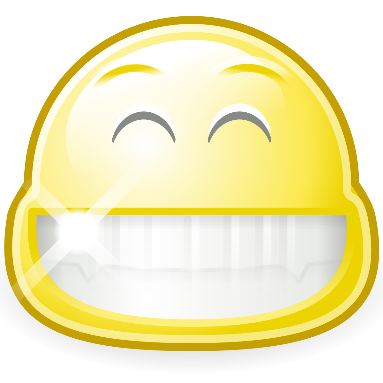 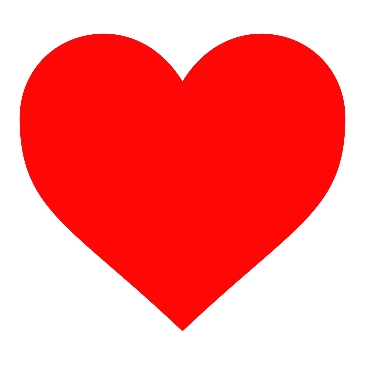 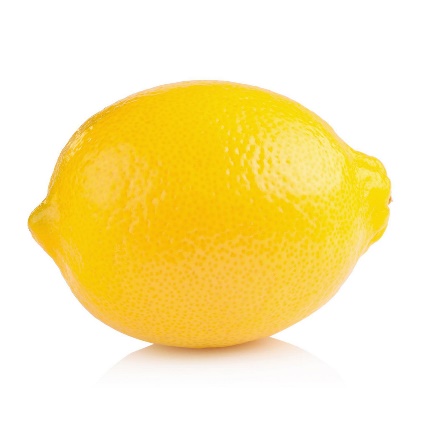 salad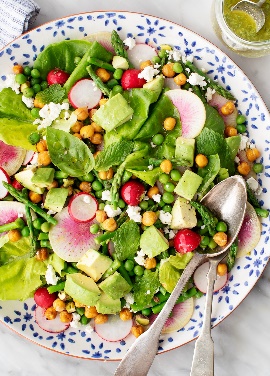 lips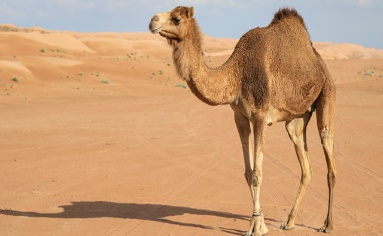 camel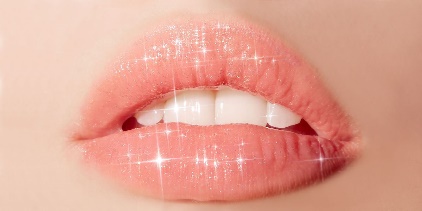 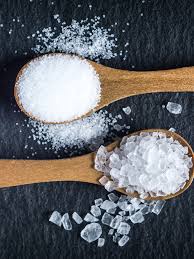 salt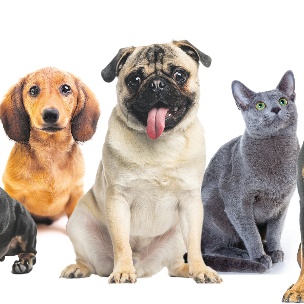 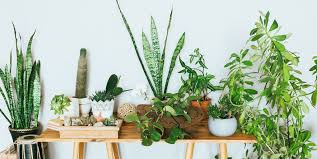 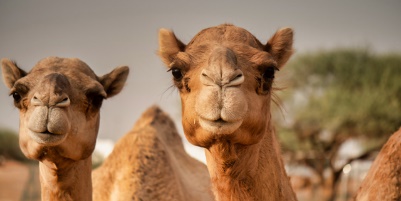 animalsplantscamels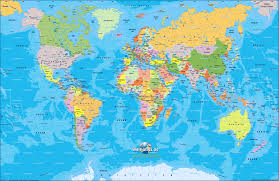 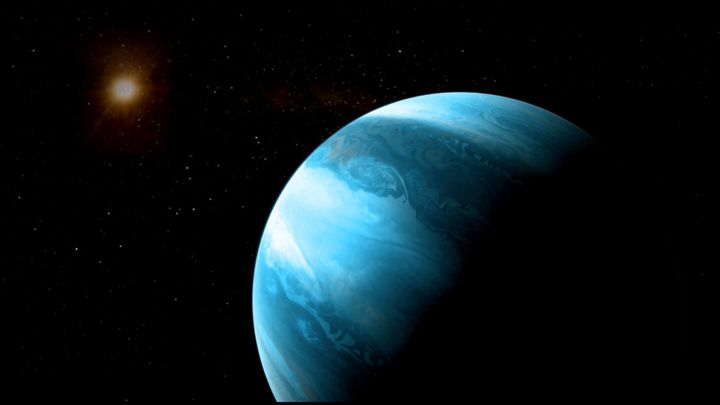 atlasplanetsalt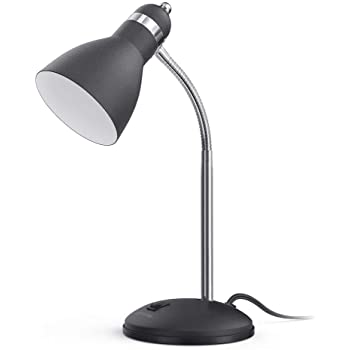 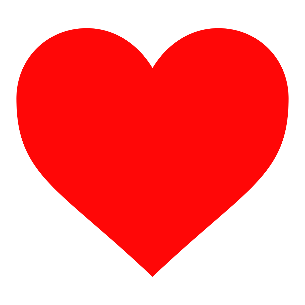 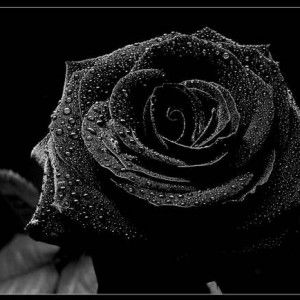 lamplikeblack